JABLÍČKOBRANÍ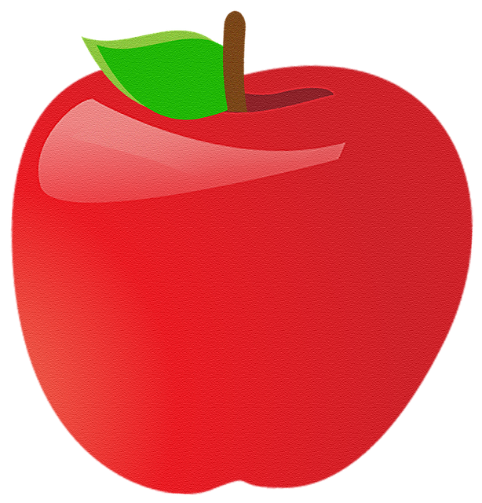 2.10. – 13.10. - nastal PODZIM – seznámení s ročním obdobím- budeme poznávat , třídit a manipulovat s ovocem a zeleninou - zahrajeme si hru „Na zelináře“ - naučíme se nové pohybové hry - připravíme si pomerančový džus, jablečné křížaly ….jako zdroj zdravého mlsání- upečeme jablečný štrůdl na akci s rodiči - vyrobíme si mrkvičky s otisky nohou - vyrobíme si jablíčkový věnec s otisky jablek- půjdeme si poprvé zacvičit do tělocvičny -zahrajeme si pohádku „O řepě“- naučíme se písničku „Podzimní zahraádka“ + „Měla babka“ + naučíme se tanec Mazurka ve dvojicích - opakování písniček „Šel zahradník do zahrady“ + „Šla Nanynka do zelí“ St.d. si zopakují pojmy – méně, více, stejně, první, poslední , o kolik…Ml.d. se seznámí s pojmy – méně, více, stejně- budeme pracovat na interaktivní tabuli + využijeme robotické hračky – včelku, skřipce – st.d.- samostatné splnění úkolu 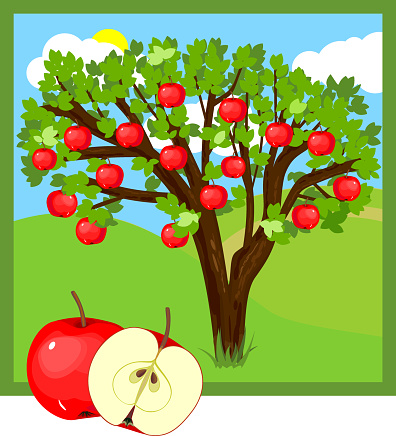 - naučíme se básničku s pohybem „Brambora“- „PLÁN NA PODZIM“ – co všechno bychom chtěli zažít na podzim - budeme pracovat na naší školní zahradě + zasadíme si řeřichu – pozorování , jak roste+ co všechno potřebuje k růstu + pokus s naklíčenou bramborou – zasazení do hlíny a dlouhodobá péče o ní - manipulace se skutečným ovocem a zeleninou – poznávání všemi smysly DĚTI SI MOHOU DO ŠKOLKY PŘINÉST HRAČKY – TRAKTORY, KOMBAJNY A DALŠÍ ZEMĚDĚLSKÉ STROJE K VOLNÉ HŘE.PROSÍM , ABY DĚTI NOSILY DO ŠKOLKY RŮZNÉ DRUHY ZELENINY A OVOCE . STAČÍ PÁR KOUSKŮ .(jablka, hrušky, švestky,kdoule,celer, mrkev,petržel,květák…)                                                      DĚKUJI3.10.- úterý  – Tělocvična (s sebou – batoh s oblečením do tělocvičny,vhodná obuv s bílou podrážkou, pití)5.10. – Akce s rodiči – JABLÍČKOBRANÍ 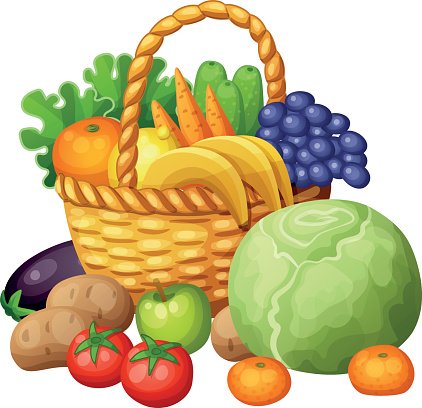 